Капама 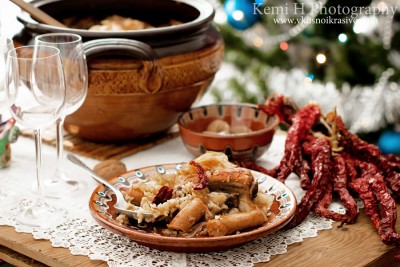 Продукти:Около 1 - 1,5 кг месо /телешко, свинско, пилешко, наденици, суджук/1 кисела зелка1 ч ч ориз2 глави лук200 гр кайма2-3 сушени пиперки1 с л червен пипер1/2 с л копърово семекимионрастителна мазнина200 мл зелев сок1 ч червено вино
  Приготвяне:Зелето нарежете, добавете нарязана глава лук, нарязаните сушени пиперки, овкусете с подправки и червен пипер, и разделете на две.Месото нарежете на порции, запържете в растителна мазнина и извадете в чиния.Почистения ориз запържете с каймата и 1 глава лук.Посолете, подправете и снемете от огъня.На дъното на гювеч сложете половината от зелето.Върху него разпределете ориза.Отгоре подредете месото.Покрийте месото с останалата част от зелето.Залейте със зелевия сок, виното и растителна мазнина.Сложете малко сланина по желание.Покрийте с няколко цели зелеви листа.Сложете лист фолио и капака или замажете с тесто.Печете в началото на 220* С, докато заври, след което намалете на 150-160* и печете 4-5 ч.Накрая отворете капака и запечете.Сервирайте с чаша червено вино и топъл хляб.Весели празници!